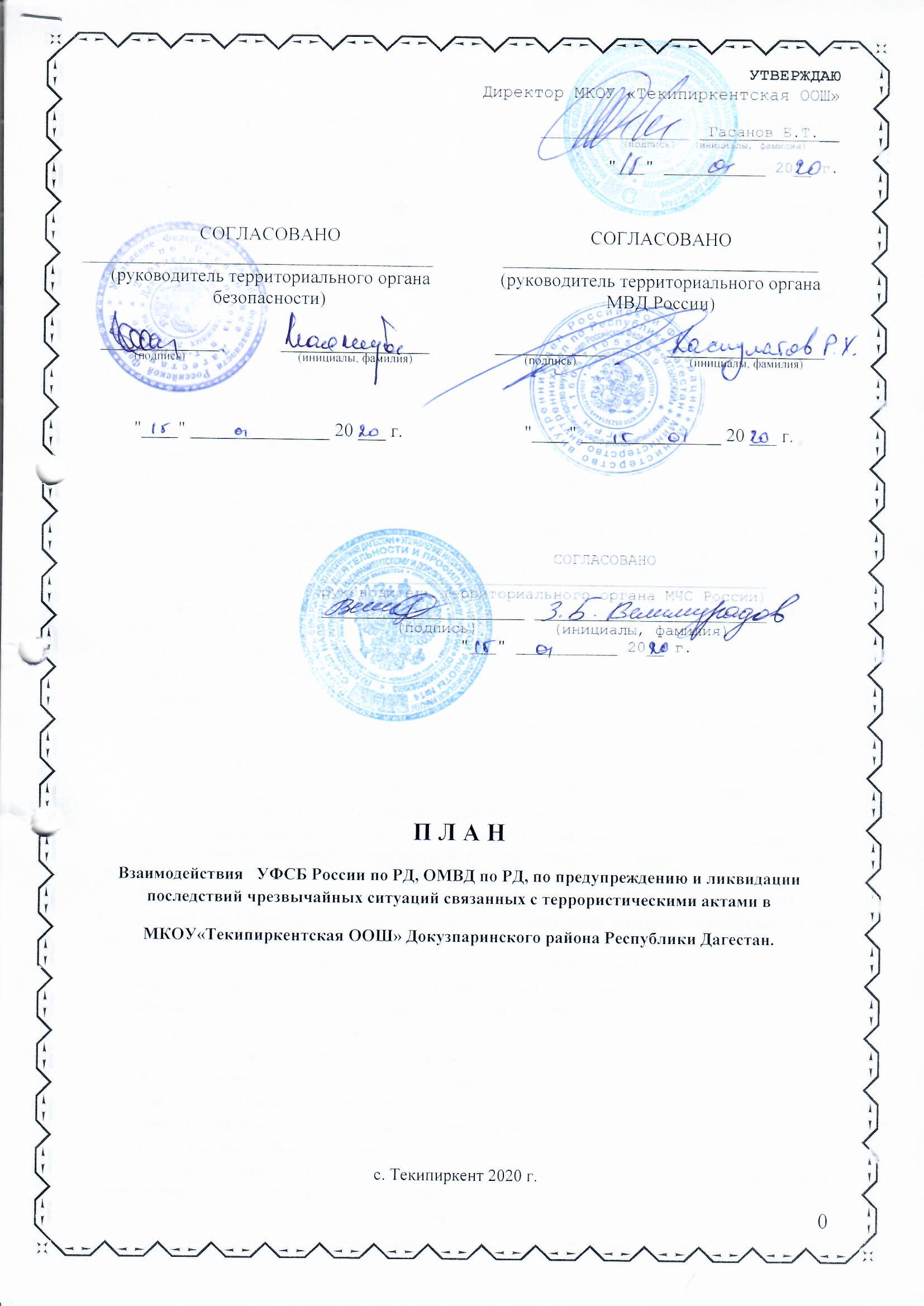 План действий при получении сообщения об угрозе проведения террористического акта С получением сообщения об угрозе проведения террористического акта ответственный дежурный обязан:При получении сообщения из официальных источников(территориальных органов УФСБ, РОВД, ЧС и др.): Обратной связью проверить достоверность полученного сообщения, спросив телефон, должность и Ф.И.О. звонившего; Записать в журнале полученных и отданных распоряжений (сигналов) дату и время получения сообщения, от кого принято; По окончании разговора незамедлительно доложить о нем руководителю или лицу, его замещающему. При получении сообщения от анонимного источника по телефону: (будьте спокойны, вежливы, не прерывайте говорящего) Внимательно выслушать говорящего; Запомнить в деталях содержание разговора; Постараться максимально затянуть разговор, задавая как можно больше вопросов. Не заканчивать разговор первым! Если абонент положил трубку ни в коем случае не класть трубку на телефонный аппарат по окончании разговора! Зафиксировать точное время начала разговора и его продолжительность и тип звонка (городской или междугородний); Подробно записать полученное сообщение, при этом необходимо как можно больше узнать о лице, передающем информацию, и обстоятельствах планируемых им действий; В ходе разговора постараться определить параметры голоса:Пол (мужской, женский), Примерный возраст звонившего (детский, взрослый); Особенности речи (быстрая, медленная, внятная, неразборчивая, искаженная, акцент); Дефекты речи (заикается, шепелявит, картавит и т.п.); -голос (высокий, низкий, хриплый, другие особенности); Языковые особенности (изъяснение культурное, непристойное, национальные акценты); Манера (спокойно, сердито, эмоционально, сбивчиво и т.п.); Также присутствующий при разговоре звуковой фон (шумы, издаваемые транспортными средствами-поездами, самолетами, аппаратурой, голосами людей или заводским оборудованием, музыкой, животными, уличное движение и др.); Из разговора попытаться определить: личность говорящего (мужчина, женщина, возраст) Попытаться получить от звонившего ответы на следующие вопросы: -Куда, кому, и по какому номеру звонит этот человек?Выдвигаются ли какие-либо требования, если выдвигаются, то какие? Выступает ли в роли посредника или представляет сам группу лиц? На каких условиях согласны отказаться от задуманного? Как и когда с ним можно связаться? Кому вы должны сообщить об этом звонке?Когда взрывное устройство должно взорваться? Где заложено взрывное устройство? Что за взрывное устройство, как выглядит, сколько их? С какой целью заложено взрывное устройство? Постараться найти возможность с другого телефона позвонить «02» и изложить суть происходящего и попросить установить номер звонившего; По окончанию разговора незамедлительно доложить о нем руководителю или лицу, его замещающему; После доклада полученного сообщения руководителю (лицу, его   замещающему) ответственному дежурному надлежит:Довести сообщение об угрозе до территориальных органов:  Дежурному Межмуниципального ОМВД России «Ахтынский»-тел.02;8(22) 98-44-27Дежурному управления ФСБ-тел. _______Дежурному МОВО по г.Дербенту – филиал ФГКУ «УВО ВНГ России по РД» - 4-17-11ЕДДС администрации Докузпаринского района-тел. 55-11-25Руководителю объекта, тел 8-9280610207До прибытия сотрудников правоохранительных органов исключить доступ посторонних лиц на территорию предприятия. Не сообщайте об угрозе никому, кроме тех, кому об этом необходимо знать в соответствии с инструкцией.1.3. При получении сообщения в нерабочее время, выходные и праздничные дни:Уточнить обстановку и возможное нахождение подозрительных лиц (предметов) на территории объекта или вблизи Доложить о происшедшем (получение сообщения) руководителю   или   лицу, его замещающему; Довести поступившее сообщение до территориальных органов: По прибытии руководителя доложить о сложившейся обстановке и действовать по его указанию. 2.План действий при попытке вооруженного проникновения на территорию предприятия и проникновение вооруженных лиц 2.1. При нахождении подозрительных лиц, транспорта и предметов на территориипредприятияНемедленно доложить об обстановке Дежурному Межмуниципального ОМВД России «Ахтынский»-тел.02;8(22) 98-44-27Дежурному управления ФСБ-тел. _______Дежурному МОВО по г.Дербенту – филиал ФГКУ «УВО ВНГ России по РД» - 4-17-11ЕДДС администрации Докузпаринского района-тел. 55-11-25Руководителю объекта, тел 8-9280610207Осуществлять скрытое наблюдение за поведением подозрительных лиц Ответственный дежурный с получением информации о попытке вооруженного проникновения или проникновения доложить руководителю объекта Руководитель: тел 8-92806102072.2. 	Исключить доступ посторонних лиц на территорию. 3.План действий при обнаружении на территории предприятия или в непосредственной близости от него предмета, похожего на взрывное устройствоОтветственный дежурный при обнаружении на территории предприятия или в непосредственной близости от него предмета, похожего на взрывное устройство о б я з а нНемедленно доложить о происшедшем:  Дежурному Межмуниципального ОМВД России «Ахтынский»-тел.02;8(22) 98-44-27Дежурному управления ФСБ-тел. _______Дежурному МОВО по г.Дербенту – филиал ФГКУ «УВО ВНГ России по РД» - 4-17-11ЕДДС администрации Докузпаринского района-тел. 55-11-25Руководителю объекта, тел 8-9280610207При обнаружении предмета, похожего на взрывное устройство не нарушать целостность обнаруженных предметов (не трогать, не перемещать, не открывать, не развязывать и т.п.). Осмотреть помещение и постараться запомнить приметы посторонних лиц на предприятии, их поведение, место нахождения. Оградить место расположения   подозрительного   предмета   и   прекратить   доступ к подозрительному предмету работников. Прекратить передвижение на территории предприятия. При необходимости охранять эвакуируемые материальные ценности. Оставаться на рабочем месте до особого распоряжения руководителя и выполнять его указания соблюдая меры предосторожности. При прибытии встретить сотрудников УФСБ, РОВД и при необходимости сопровождать их к месту расположения подозрительного предмета. 4.       План действий при получении по телефону сообщения об угрозе минирования предприятия (будьте спокойны, вежливы, не прерывайте говорящего) Внимательно выслушать говорящего; Запомнить в деталях содержание разговора; Постараться максимально затянуть разговор, задавая как можно больше вопросов. Не заканчивать разговор первым! Если абонент положил трубку ни в коем случае не класть трубку на телефонный аппарат по окончании разговора! Зафиксировать точное время начала разговора, его продолжительность и тип звонка (городской или междугородний); Подробно записать полученное сообщение, при этом необходимо как можно больше узнать о лице, передающем информацию, и обстоятельствах планируемых им действий; В ходе разговора постаратьсяопределить параметры голоса:пол (мужской, женский), примерный возраст звонившего (детский, взрослый); особенности речи (быстрая, медленная, внятная, неразборчивая, искаженная, акцент); дефекты речи (заикается, шепелявит, картавит и т.п.); -голос (высокий, низкий, хриплый, другие особенности); языковые особенности (изъяснение культурное, непристойное, национальные акценты): манера (спокойно, сердито, эмоционально, сбивчиво и т.п.); также присутствующий при разговоре звуковой фон (шумы, издаваемые транспортными средствами  - поездами, самолетами, аппаратурой, голосами людей или заводским оборудованием, музыкой, животными, уличное движение и др.); • 	Попытаться получить от звонившего ответы на следующие вопросы: -Куда, кому, и по какому номеру звонит этот человек?Выдвигаются ли какие-либо требования, если выдвигаются, то какие? Выступает ли в роли посредника или представляет сам группу лиц? На каких условиях согласны отказаться от задуманного? Как и когда с ним можно связаться? Кому вы должны сообщить об этом звонке? Когда взрывное устройство должно взорваться? Где заложено взрывное устройство? Что за взрывное устройство, как выглядит, сколько их?С какой целью заложено взрывное устройство? постараться найти возможность с другого телефона позвонить «02» и изложить суть происходящего и попросить установить номер звонившего; по окончанию разговора незамедлительно доложить об угрозе минирования до территориальных органов: Дежурному Межмуниципального ОМВД России «»Ахтынский-тел.02; 8 (22)98-44-27Дежурному Межмуниципального ОМВД России «Ахтынский»-тел.02;8(22) 98-44-27Дежурному управления ФСБ-тел. ________Дежурному МОВО по г.Дербенту – филиал ФГКУ «УВО ВНГ России по РД» - 4-17-11ЕДДС администрации Докузпаринского района-тел. 55-11-25Руководителю объекта, тел 8-9280610207-если есть опасения, что телефон прослушивается преступниками, перезвонить с другого номера телефона.Исключить доступ посторонних лиц в территорию предприятия.При установлении места минирования организовать его ограждение.По прибытии сотрудников 	правоохранительных органов подробноПроинформировать их о содержании и обстоятельствах полученного сообщения и дать краткую   оперативную информацию, в дальнейшем, действовать по их указанию.При необходимости по распоряжению охранять эвакуируемые материальные ценности. Не сообщайте об угрозе никому, кроме тех, кому об этом необходимо знать в соответствии с инструкцией.План действий при захвате заложников на территории предприятия С   получением   информации   о   захвате   заложников   на   предприятии   ответственный дежурный Обязан: Доложить территориальным органам: Дежурному Межмуниципального ОМВД России «Ахтынский»-тел.02;8(22) 98-44-27Дежурному управления ФСБ-тел. _______Дежурному МОВО по г.Дербенту – филиал ФГКУ «УВО ВНГ России по РД» - 4-17-11ЕДДС администрации Докузпаринского района-тел. 55-11-25Руководителю объекта, тел 8-9280610207При этом обязательно сообщить наименование организации и ее адрес, от кого поступила информация, требования лиц, захвативших заложников и подробно место их нахождения. Прекратить доступ людей на территорию предприятия. В   случае   личного   контакта   с   преступниками   постараться   запомнить   приметы преступников, отличительные черты их лица, одежду, имена, клички, возможные особые приметы (шрамы и татуировки), особенности речи и манеры поведения, тематику разговоров, вооружение, средства связи и передвижения и т.д. Стараться спокойно переносить лишения, оскорбления и унижения, избегать прямого зрительного контакта с глазами преступников (не смотреть прямо в глаза), не вести себя вызывающе. При необходимости выполнять требования террористов, выполняя их при этом с максимальной задержкой, но без риска для жизни окружающих и своей. На совершение любых действий спрашивать разрешение у преступников Не допускать действий, которые могут спровоцировать нападающих к применению оружия и человеческим жертвам. При необходимости выполнять требованияпреступников, если это не связано с причинением ущерба жизни и здоровью людей. Не противоречить преступникам, не рисковать жизнью окружающих и своей собственной. Инициативно не вступать в переговоры с террористами. По возможности принять меры к беспрепятственному проходу на территорию торгового павильона сотрудников правоохранительных органов и ГО и ЧС, медицинских работников. Выполнять все указания спецподразделений УФСБ, РОВД, ГО и ЧС. При проведении спецслужбами операции по освобождению от преступников неукоснительно соблюдать следующие требования:Лечь на пол лицом вниз, голову закрыть руками и не двигаться. Не бежать навстречу сотрудникам спецслужб или от них, так как они могут принять вас за преступников или их сообщников; Если есть возможность, держаться подальше от проемов дверей и окон; При ранении постараться недвигаться с целью уменьшения потери крови. План действий при посещении предприятия представителями проверяющих ведомств (ФСБ, Росгвардии, МВД, МЧС)Ответственный дежурный в рабочее время Обязан доложить:Дежурному Межмуниципального ОМВД России «Ахтынский»-тел.02;8(22) 98-44-27Дежурному управления ФСБ-тел. ________Дежурному МОВО по г.Дербенту – филиал ФГКУ «УВО ВНГ России по РД» - 4-17-11ЕДДС администрации Докузпаринского района-тел. 55-11-25Руководителю объекта, тел 8-9280610207Ответственный дежурный в нерабочее время обязан: Проверить у прибывших в здание служебные удостоверения и предписание (уведомление) на право проверки. Записать Ф.И.О. сотрудников, место их службы, звания, должности, номера удостоверений в журнал проверок. Выяснить и записать номера служебных телефонов сотрудников и их непосредственного начальника. Уточнить по указанным телефонам в соответствующих органах об этих работниках и о проведении ими проверки, уточнив полномочия. При наличии указанных документовсообщить о проведении проверки: руководителю по тел. 8-9280610207при наличии указанных выше документов обеспечить работу прибывших представителей и действовать в соответствии с планом проверкиПри отсутствии у проверяющих документов(либо они вызывают сомнение) или не подтверждение их полномочий по указанным телефонам доложить (по возможности скрытно от прибывших) дежурному УВД - «02».План действий при совершении на территории предприятия взрыва, поджога или другой крупной ЧСС получением сигнала о возникновении ЧС работники о б я з а н ы:Незамедлительно доложить непосредственному руководителю тел. 8-9280610207Принять меры к закрытию и опечатыванию помещений, где находятся материальные ценности. Выключить все электроприборы. До особых указаний оставаться на рабочем месте. По распоряжению руководителя организованно покинуть территорию предприятия (в т.ч. и через запасные выходы), соблюдая меры предосторожности. По прибытии сотрудников правоохранительных органов и ГОЧС действовать по их указанию. Техническое укрепление объекта,защита работающего персонала, посетителей и клиентов.1-установлена и подключена АПС.да2-установлены турникеты, шлагбаумы.нет3-организована служба дежурного вахтерада4-освещение периметра территории, зданийда5-используются кнопки экстренного вызова полиции.нет6-ограничен въезд транспорта на территорию.да7-внедрена аппаратура видео наблюдения.да8-приобретены средства защиты, средства спасения.да9-выполнены иные мероприятия, направленные на техническое укрепление объектов.да